УрГЭУ приглашает в летний профориентационный лагерь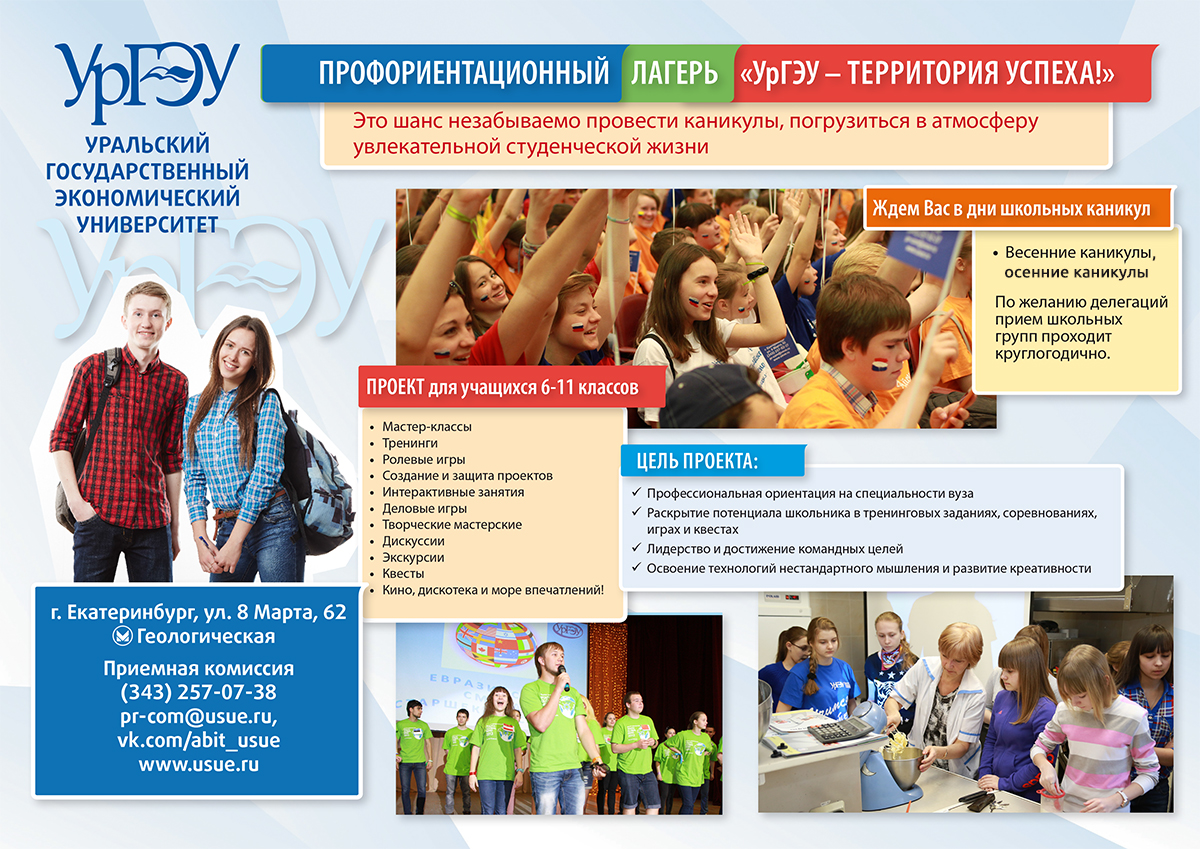 